CHILD QUESTIONNAIREAGES 0-12Name of Primary Person that will see the Therapist______________________________________________________ Age__________Name of Person completing the form__________________________________ Relationship_________________________________Your Child’s Birth HistoryIs your child adopted?     YES   NO	If so, at what age? 		  Where was your child born? 			Was your child born:  	 FULL-TERM	PREMATURE	If premature how many weeks?  ______________Was the pregnancy planned?     YES     NOPlease check any of the following which occurred during pregnancy:___Prenatal care	___Good Nutrition		___Accident		___Chronic disease 	___Nervous/Worried	 ___Headaches		___Measles		___Over/Underweight___Unusual stresses	___Medications taken		___Toxemia		___Narcotics/alcohol intake___Vomiting/Nausea	___Flu/high fevers		___InfectionsDid your child’s mother smoke tobacco or use any alcohol, drugs or medications during the pregnancy?      YES        NO           If so, please lists which ones: ____________________________________________________________________________________________________Did the child’s mother have any problems during the pregnancy or at delivery?         YES        NO          If so, please describe them:_______________________________________________________________________________________											___________________________________Did mother feel depressed after the baby’s birth?     YES        NOHow well do you believe that mother and baby bonded after baby’s birth?  _______________________________________Developmental milestones: Please rate child on EACH of the following, using a scale of:     A=average; S=slower than average; F=faster than average_____ Smiled		_____Sat up without support	_____Stood_		____ Walked      _____Fed self	_____ Said 1st word	_____Said phrases		_____Toilet Trained		_____Dressed selfPlease explain any milestone rated other than A (average): _________																							____________________________________________________During the child’s first year of life, was anything present in the life of the mother or father which caused unhappiness or anxiety, or which placed either parent under special strain (even if the event had nothing to do with the baby)?  If so, please explain.  _____________________________________________________________________________________________________________________________________________________________________________________________________________________________________________________________________________________________________About Your Child’s FamilyThe name of the child’s biological parents: Mother _____________________________father:________________________Marital status of biological parents: ___________________ Who has legal guardianship of your child?_________________Primary language(s) spoken in child’s home: ______________________ Child’s Ethnicity: _________________________Please describe any past counseling that either your child or family member has had:  __________________________________________________________________________________________________________________________________________________________________________________________________________________________________________________________________________________________________________________________________________________________Please list family members.In your family, including yourself, was there:Alcoholism? 	Yes	No 	Father / Mother / Siblings / Self 		How Long?_______________________Resolved?: Substance Abuse? 	Yes	No 	Father / Mother / Siblings / Self 	How Long?_______________________Resolved?:________________________________________________________________________________________________Mental Illness? 	Yes	No 	Father / Mother / Siblings / Self 	How Long?_______________________Resolved?:________________________________________________________________________________________________Serious Illness? 	Yes	No 	Father / Mother / Siblings / Self 	How Long?_______________________Resolved?:______________________________________________________________________________________________List major changes, including marriages, divorces, moves, deaths. etc, which have occurred in your family in the last 5 years. (If there are other events that happened earlier that still affect the family, please add those.)___________________________________________________________________________________________________________________________________________________________________________________________________________________________________________________________________________________________________________________________Who can you depend on when you need help? (Please include any church or community programs.) ____________________________________________________________________________________________________________________________________________________________________________________________________________________________________________________________________________________________________________________________________________________________________________________________________________________________________What stresses does your family struggle with?_________________________________________________________________________________________________________________________________________________________________________________________________________________________________________________________________________________________________________________________________________________________________________________________How often does your family have dinner together?___________________________________________________________How many holidays does your family spend together?_________________________________________________________How often, and what activities do you do together as a family (church, sports, etc)?_________________________________ ________________________________________________________________________________________________________________________________________________________________________________________________________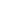 About Your Child’s EducationWhat school does your child currently attend? ______________________________________________________________Address: ________________________________________________________________________________________________Phone: _____________________________________________ Teachers Name: ______________________________________Current Grade: _________________	Has your child ever repeated a grade?   YES   NO    If so, which one(s)? ___________How many classes did your child A) fail last year?______________B) failing now?___________________________________Child's Favorite Class/Subject________________________least favorite Class/Subject_____________________________Has your child ever received special education services?  If yes, please elaborate (under what classification): ________________________________________________________________________________________________________________________________________________________________________________________________________Has your child received any academic or psychological testing done at school or elsewhere? Yes   No    If yes, when and where?  ____________________________________________________________________________________________What do school teachers/personnel tell you about your child? ________________________________________________________________________________________________________________________________________________________Has your child experienced any of the following problems at school?  (Circle all that apply):	___fighting		___lack of friends		___drug/alcohol		____detention		___suspension		___learning disabilities	___poor attendance		____poor grades		___gang influence		___incomplete homework	___behavior problems            ____emotional problemsPlease Complete.About Your Child’s RoutineWhat kinds of physical exercise does your child get? _________________________________________________________How much coffee, cola, tea, or other caffeine does your child consume each day? _________________________________Is your child’s eating restricted in any way? How? Why? _________________________________________________________________________________________________________________________________________________________________________________________________________________________________________________________________________________________________________________________________________________________________________________Bedtime: __________________ Wake-up Time: _______________ Hours of sleep on an average night: ______________Does your child have any problems getting enough sleep?     YES      NO     Please describe fully. ________________________________________________________________________________________________________________________________________________________________________________________________________Curfew: 	A) school nights____________________ 	B) weekend/holiday nights_______________________________ List assigned chores and how well they do them_____________________________________________________________ ________________________________________________________________________________________________________________________________________________________________________________________________________Describe the discipline program you use at home.___________________________________________________________ ________________________________________________________________________________________________________________________________________________________________________________________________________Do the adults in the home agree on the use of this discipline program?___________________________________________What does your child currently do too often, too much, or at the wrong times, that gets him/her in trouble?  Please list all the behaviors you can think of.  _________________________________________________________________________________________________________________________________________________________________________________________________________________________________________________________________________________________________________________________________________________________________________________________________________What does your child fail to do, as often as you would like, as much as you would like, or when you would like?  Please list all the behaviors you can think of.  _____________________________________________________________________________________________________________________________________________________________________________________________________________________________________________________________________________________________What does your child do that you like?  What does he/she do that other people like?____________________________________________________________________________________________________________________________________________________________________________________________________________________________________________________________________________________________________________________________________________________________About Your Child’s HealthWho is your child’s pediatrician? ________________________________________When was the last visit? _____________Address: __________________________________________________________________Phone: _________________________Any concerns shared by the doctor? ___________________________________________________________________Has your child experienced any of the following medical problems?	___a serious accident		___hospitalization	___surgery	___asthma	___a head injury	___high fever               ___convulsions/seizures	___eye/ear problems			___meningitis	___hearing problems		___allergies 	___loss of consciousness		___other Describe any allergies your child has: ______________________________________________________________________________List all medications or drugs your child takes or has taken in the last year—prescribed, over-the-counter, and others.     Include dosages please_____________________________________________________________________________________________________________________________________________________________________________________________________________________________________________________________________________________________________________________________________________________________________________________________________________________________________________________________________________________________________________________What nutritional supplements or herbs is your child taking?_____________________________________________________________________________________________________________________________________________________________These Questions are regarding older children.Is this child in a gang? ______ Has this child used drugs? ______.    If so, describe which drugs, frequency, age at first use, and amounts. _______________________________________________________________________________________________________________________________________________________________________________________________________________________________________________________________________________________________________________Has this child ever been pregnant or fathered a child?      YES   NO    If yes, please tell what happened with each pregnancy:_________________________________________________________________________________________________________Your Child’s Social InformationPlease describe any past or current traumas your child has experienced (including abuse, physical sexual or verbal):  ____________________________________________________________________________________________________________________________________________________________________________________________________________________________________________________________________________________________________________Please describe your child’s interaction with adults:  _________________________________________________________________________________________________________________________________________________________________Please describe your child’s interaction with other children:  ___________________________________________________________________________________________________________________________________________________________How many of your child's peers can you describe?   	___None        ___Some   	___Most   		___AllDo you like your child's peers?   			___None        ___Some   	___Most   		___AllHave any of your child's friends been in trouble with the law?   ___None    ___Some   	___Most   		___AllHow would you describe your child’s personality and/or temperament (happy, content, fussy, quiet, irritable)?  ____________________________________________________________________________________________________Please include any additional information that you feel is important regarding your child:________________________________________________________________________________________________________________________________________________________________________________________________________________________________________________________________________________________________________________________________________________________Your Child’s Treatment History & GoalsHas your child received previous psychiatric treatment or counseling?   YES        NO	If yes, please list previous mental health professionals, dates of treatment, diagnosis (ses), and treatment effectiveness. ________________________________________________________________________________________________________________________________________________________________________________________________________Has your child ever made statements of wanting to hurt him/her self or seriously hurt someone else? Has he/she ever purposely hurt himself or another? YES        NO    If yes to either question please describe the situation:  ________________________________________________________________________________________________________________________________________________________________________________________________________Has your child ever experienced any serious emotional losses (such as a death of or physical separation from a parent or other caretaker)? YES        NO   If yes, please explain:  _______________________________________________________	Has anyone in your family been diagnosed with a developmental or learning problem (including autism, mental retardation, genetic disorders)? YES        NO   If yes, please explain:  _______________________________________________________________________________________________________________________________________________________________Has anyone in your child’s family been diagnosed with a psychiatric illness (anxiety, depression, suicide, schizophrenia)?    YES       NO    If yes, please explain:  _______________________________________________________________________________________________________________________________________________________________________________What is your main concern?_______________________________________________________________________________________________________________________________________________________________________________________________________________________________________________________________________________________________What do you think causes this problem?___________________________________________________________________ ____________________________________________________________________________________________________How have you tried to solve this problem?_________________________________________________________________From your preceding list of your child's behavior and your family concerns, what problem behaviors do you want to see change FIRST: and how much must they change for you to be satisfied?  ___________________________________________________________________________________________________________________________________________________________________________________________________________________________________________________________________________________________________________________________________________________________________Any additional information that you would like to share?  																																																							Please sign below to indicate that the information provided is true and correct:Legal guardian : _____________________________________________________  Date: _____________________RelativesNameAge/EducationDoes Child Get Along Well with this Person?Grade/ OccupationFatherMotherBrother(s)Sister(s)Step-FatherStep-MotherStep-Brother(s)Step-Sister(s)List all peoplewho live inthe homewith this childGradeSchoolAvg. GradesCityStatePre-K K 123456Accident proneAffectionateAggressiveArgues, “talks back,” smart-alecky, defiantAssaultsBathroom languageBigotedBossy to othersBreaks rulesBreaks the lawBullied by othersBullies/ intimidates, teases, inflicts pain on othersCheatsClowns aroundCompetitionComplainsComplains of feeling sickCompliantConcern for othersConflicts at schoolConflicts at home with parents over rule breaking, money, chores,choicesConflicts with friendsConflicts with policeCries easily, feelings are easily hurtCruel to animalsDares othersDawdles, procrastinates, wastes timeDaydreamsDefiantDependent, immatureDestructiveDevelopmental delaysDifficulties with parent’s paramour/new marriageDisobedient, uncooperative, refuses, noncompliantDisrupts family activitiesDistractible, inattentive, poor concentration, daydreamsDropping out of schoolDrug or alcohol useDrug salesEating issues, poor manners, over/under eats, refusesExercise problemsExtracurricular activities interfere with academicsFailure in schoolFantasy lifeFearfulFeelings are easily hurtFidgetyFighting, hitting, violent, aggressive, hostile, threatensFinger suckingFire startingFire settingFriendly, outgoing, socialHair chewing, pullingHead bangingHittingHostileHyperactiveHypochondriac, always complains of feeling sickImaginary playmates, fantasyImmature, “clowns around,” has only younger playmatesInappropriate sexual behaviorsInattentiveIndependentInflicts pain on othersInsults othersInterrupts, talks out, yellsIntimidated by othersIntimidates othersIntolerantIrritabilityIsolatesLacks organization, unpreparedLacks respect for authority, insults, dares, provokesLearning disabilityLegal difficulties, truancy, loitering, vandalism, drinkingLethargicLikes to be alone, withdraws, isolatesLoiteringLoss of friendsLow-frustration tolerance, irritabilityLyingManipulatesMasturbationMental retardationMoodyMute – refuses to speakNail bitingName callingNeeds high supervision at home over play/chores/scheduleNegativismNervousNew schoolNightmaresNoisyNoncompliantObedientObesityOnly younger playmatesOppositional, resists, refuses, does not comply, negativismOutgoingOut-of- seat behaviorsOveractive, restless, hyperactive, restlessness, fidgetyPicks on othersPoor concentrationPoutsPrejudiced, bigoted, insulting, name calling, intolerantProcrastinatesProvokes othersRagesRecent move, new school, loss of friendsRefusesRelationships with friends are poorRelationships with siblings –competition, fights, teasing/provokingRelationships with teachers poorResistsResponsibleRestlessRocking motion/behavior Repetitive movementsRuns awaySad, unhappySchool avoidingSelf-harming behaviors—biting, hitting self, scratchingSexual preoccupation, inappropriate sexual behaviorsSexually activeShy, timidSlow movingSlow respondingSmart-aleckySmokingSocialSpeech difficultiesStealingStubbornSuicide talk or attemptSwearing, blasphemes, bathroom language, fowl languageTalks backTeased, picked on, victimized, bulliedTeases othersTemper-tantrums, ragesThreatensThumb sucking, finger-suckingTics – involuntary rapid movements, noises or word productions TimidTruancy, school avoidingUncooperativeUncoordinated, accident-proneUnder-active, slow-moving UnhappyUnpreparedVandalismViolentWastes timeWetting/soiling of bed or clothesWithdrawsYells